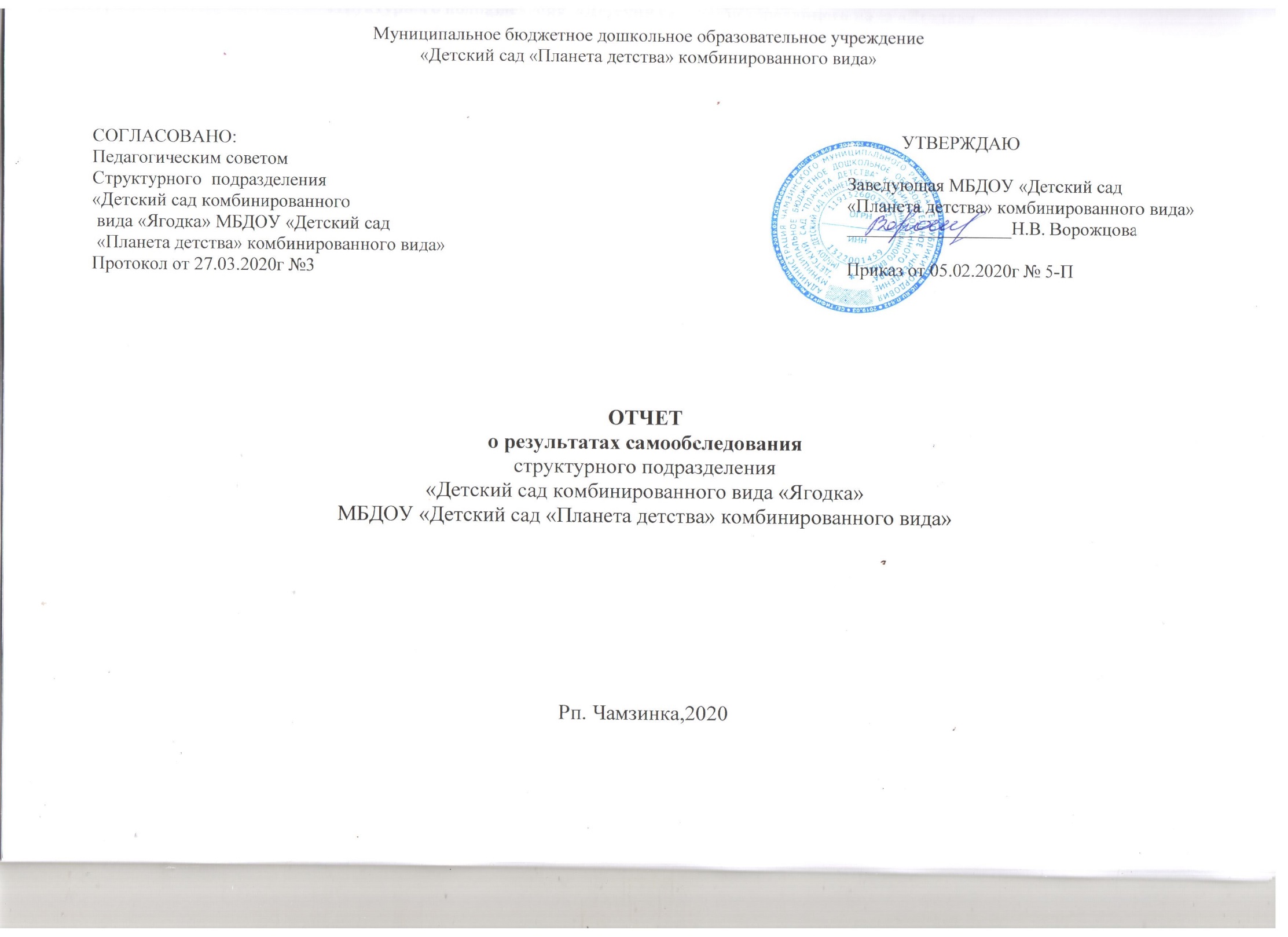 Отчёт о проведении самообследованияструктурного подразделения  «Детский сад комбинированного вида «Ягодка» МБДОУ «Детский сад «Планета детства» комбинированного вида»Чамзинского муниципального района Республики Мордовияза 2019 учебный годАналитическая часть           Целями проведения самообследования ДОУ являются обеспечение доступности и открытости информации о деятельности ДОУ.  В процессе самообследования  были проведены оценка образовательной деятельности, системы управления ДОУ, содержания и качества подготовки воспитанников, организация воспитательно – образовательного процесса, анализ движения воспитанников, качества кадрового, учебно – методического, библиотечно – информационного обеспечения, материально – технической базы, функционирования  внутренней системы оценки качества образования, анализ показателей деятельности ДОУ.«Организационно-правовое обеспечение деятельности общеобразовательной организации».Общие сведения об общеобразовательной организацииТип образовательной организации с учетом организационно-правовой формы:     Структурное подразделение  «Детский сад комбинированного вида «Ягодка» муниципального бюджетного дошкольного образовательного учреждения «Детский сад «Планета детства» комбинированного вида»Год создания:  2019 год.Юридический адрес:  431700, Республика Мордовия, Чамзинский  район, п. Чамзинка, улица Горячкина, д.7 А.Фактический адрес: 431700,  Республика  Мордовия, Чамзинский  район, п. Чамзинка,   ул. Горячкина,  д.7А.Контакты телефон: + 7 (83437) 2 – 19 – 69Информационный сайт ДОУ: http://yagodkacham.schoolrm.ru /.Адрес электронной почты: ds-jagodka@mail.ruМиссия ДОУ:По отношению к социуму: быть конкурентноспособным ДОУ, предоставляющим доступные качественные образовательные услуги, удовлетворяющие потребностям социума (государства).По отношению к коллективу ДОУ:  создание условий для профессионального, творческого и личностного роста сотрудников, обеспечение комфортного нравственно-психологического климата.По отношению к детям: обеспечение условий для сохранения и укрепления здоровья, освоения образовательных программ по возрастам, ориентируясь на общечеловеческие,   для успешного о бучения в школе. Стратегическая цель развития:     Совершенствование в дошкольном учреждении системы интегративного образования, реализующего право каждого ребенка на качественное и доступное образование, обеспечивающее равные стартовые  возможности для полноценного физического и психического  развития детей, как основы их успешного обучения в школе. Сведения о реализуемых основных общеобразовательных программах, имеющих государственную аккредитацию:Общеразвивающая, компенсирующая и комбинированная направленность:1. Комплексная программа Детство: Примерная образовательная программа дошкольного образования / Т.И. Бабаева, А.Г. Гогоберидзе, О.В. Солнцева и др. - парциальных:2.	Примерный региональный модуль  «Мы в Мордовии живем»  (О.В. Бурляева),3.	 «Математические ступеньки. Парциальная программа» Программа  развития математических представлений у дошкольников. Е.В.Колесникова,4.	 «Программа обучения и воспитания с фонетико-фонематическим недоразвитием» (Т.Б.Филичева, Р.Б.Чиркина),5.	 «Умные пальчики» (И.А. Лыкова)-конструирование в детском саду,6.	«Цветные ладошки» (И. А. Лыкова) -- художественно-эстетическое развитие дошкольников.7.	 «Дорогою добра» Концепция - программа социально-коммуникативного развития и социального воспитания дошкольников. Автор: Л.В. КоломийченкоУчредитель: Учредителем бюджетного учреждения является муниципальное образование Чамзинский  муниципальный район Республики Мордовия. Нормативное  и организационно-нормативное обеспечение образовательной деятельности.Свидетельство о регистрации права: 13:22:0114002:2757-13/066/2019-2 от 22.04.2019                                                                 13:22:0114002:45-13/066/2019-2  от 22.04.2019Лист записи Единого государственного реестра юридических лиц: 81fe51ff0a6b482e8f1a3962b040428d от 25 марта 2019 г., da476e59e37b4519ba99048e95e5e593 от 27 марта 2019 г., 90666aead95f444bbf0b4918ab7b5e8e от 26 декабря 2019 г.Свидетельство о постановке на учет юридического лица в налоговом органе по месту нахождения на территории Российской Федерации: без номера от 25.03.2019 г.Лицензия на осуществление образовательной деятельности  13Л01 № 0000656 регистрационный номер 4096 от  24 июня 2019 г. бессрочно, приложение 13П01 №0001254 Устав. Устав утвержден Постановлением Администрации Чамзинского муниципального района №154 от 05.03.2019 г.Режим работы: с 07 часов 00 минут до 19 часов 00 минут, длительность – 12 часов, суббота-воскресенье: выходной.Локальные акты, регламентирующие деятельность ОУ.Муниципальное бюджетное дошкольное образовательное учреждение «Детский сад «Планета детства» комбинированного вида» осуществляет свою деятельность в соответствии с документами:- Федеральный закон «Об образовании в РФ» от 29 декабря . № 273-ФЗ;- Приказ Министерства образования и науки РФ от 17 октября . № 1155 «Об утверждении федерального государственного образовательного стандарта дошкольного образования» (Зарегистрировано в Минюсте РФ 14 ноября . № 30384);- Постановление Главного государственного санитарного врача Российской Федерации от 15 мая . № 26 от «Об утверждении СанПиН 2.4.1.3049-13 «Санитарно- эпидемиологические требования к устройству, содержанию и организации режима работы дошкольных образовательных организаций» (Зарегистрировано в Минюсте России 29 мая . № 28564);Постановление Правительства Российской Федерации от 5 августа .  № 662 «Об осуществлении мониторинга системы образования»;Приказ Министерства образования и науки РФ от 30 августа . № 1014 «Об утверждении Порядка организации и осуществления образовательной деятельности по основным общеобразовательным программам – образовательным программам дошкольного образования» (Зарегистрировано в Минюсте России 26.09.2013 № 30038); Приказ Министерства образования и науки РФ от 14 июня . № . Москва «Об утверждении Порядка проведения самообследования образовательной организацией» (Зарегистрирован в Минюсте РФ 27 июня . № 28908).- локальными  актами:-  Договором между учредителем и МБДОУ;-  Уставом МБДОУ;- Договором об образовании, заключаемым между дошкольным образовательным учреждением и родителями (законными представителями).ДОУ принимает локальные нормативные акты по основным вопросам организации и осуществления образовательной деятельности, в т. ч. регламентирующие:– прием воспитанников в ДОУ;– порядок и основания отчисления воспитанников из ДОУ;– оформление возникновения, приостановления и прекращения отношений между ДОУ, родителями (законными представителями) воспитанников;– режим работы ДОУ;– деятельность структурных подразделений ДОУ;– порядок организации и деятельности групп;– порядок организации и деятельности коллегиальных органов управления ДОУ;– внутренний трудовой распорядок;– режим рабочего времени педагогических работников ДОУ;– порядок организации и проведения аттестации педагогических работников на соответствие занимаемой должности;– порядок профессиональной переподготовки и повышения квалификации педагогических работников;– язык (языки) образования;– систему оценки качества образования;– индивидуальный учет результатов освоения воспитанниками образовательных программ в ДОУ;– порядок хранения в архивах ДОУ на бумажных и (или) электронных носителях результатов освоения воспитанниками образовательных программ;– порядок осуществления образовательной деятельности по дополнительным общеразвивающим программам;– порядок организации и проведения самообследования в ДОУ;– порядок функционирования официального сайта ДОУ в сети Интернет;– иное. Структура образовательного учреждения и система управления.   Управление МБДОУ осуществляется в соответствии с федеральными законами, иными нормативными правовыми актами и  Уставом на основе сочетания принципов единоначалия и коллегиальности.Непосредственное  управление детским садом осуществляет  старший воспитатель Хохлач Лариса Николаевна, тел. 89271759435, стаж педагогической работы – 21 год, была заведующей данного детского сада 2 года, в  должности старшего воспитателя 1 год, общий стаж работы в учреждении 3 года. В Управлении СП участвуют:–  Совет педагогов;– Собрание трудового коллектива;– Совет родителей.Условия приема воспитанников в ДОУ:Отношения между родителями воспитанников и законными представителями строятся на договорной основе.Принято в течение 2019  учебного года: 39 детей.До 3-х лет 17 ребенка. Старше 3 лет – 9 детей. Группа кратковременного пребывания-13На сегодняшний день в детском саду- 120 воспитанник, мальчиков  64 (53%), девочек 56 (47%), с первой группой здоровья-62 человек (52%), со второй 54 человек(45%), с третьей -3 (2%), с четвертой-1 (0,8%). Анализируя медицинские карты, мы пришли к выводу: дети поступают в детский сад  в основном с первой группой, т.е. с хорошим здоровьем.Общее количество групп – 5 групп общеразвивающей направленности.Общее количество воспитанников в настоящее время – 120 человек с питанием, 8 человек без питания в группе кратковременного пребывания «Теремок», итого: 128 человек. Возрастные группы заполнены детьми на 100% , обучаются  на всех уровнях реализуемой Основной общеобразовательной программы дошкольного образования. Права  обучающихся  на получение образования соблюдаются;Укомплектованность образовательной организации педагогами 100%, свободных вакансий нет, все педагоги имеют педагогическое образование.Основной целью деятельности МБДОУ является оптимизация педагогического процесса в ДОУ для повышения качества дошкольного образования. В основе учебно-воспитательной работы лежит взаимодействие педагогического персонала, администрации и родителей. Основными участниками воспитательно-образовательного процесса являются дети, родители, педагоги, специалисты.Особенности образовательного процесса.Группы функционируют в режиме 5 дневной рабочей недели. Образовательный процесс осуществляется по двум режимам в каждой возрастной группе: с учетом теплого и холодного периода года. При реализации национально – регионального компонента используется примерный модуль «Мы в Мордовии живем», автор О.В.Бурляева.В МБДОУ созданы все условия для разностороннего развития детей с 2 до 7 лет - детский сад оснащен оборудованием для разнообразных видов детской деятельности в помещении и на участках. Развивающая среда в ДОУ выступает не только условием творческого саморазвития личности ребенка, фактором оздоровления, но и показателем профессионализма и творческой активности педагогов.Все компоненты развивающей предметной среды детского сада включают оптимальные условия для полноценного физического, эстетического, познавательного и социального развития детей. В наличии: методический кабинет, музыкальный зал, физкультурный зал, кабинет логопеда, медицинский кабинет, (включая процедурный, изолятор), спортивная площадка.Создана современная информационно-техническая база: компьютеры, ТВ, музыкальный центр, магнитофоны, с 2012 г. с информацией о деятельности учреждения можно ознакомиться на сайте.Дошкольное образовательное учреждение осуществляет взаимодействие с социумом. Наблюдается тенденция к расширению и углублению связей дошкольного образовательного учреждения с другими образовательными, медицинскими учреждениями и учреждениями культуры. Творческое сотрудничество с образовательными партнерами осуществлялось согласно заключения договоров и плана мероприятий совместной деятельности.ДОУ сотрудничает с социальными объектами:Непосредственная образовательная деятельность (НОД) с 9.00 часов. Продолжительность НОД:В первой группе (дети от 2 до 3 лет) – 10 минут;во второй младшей группе (дети от 3 до 4 лет) – 15 минут;в средней группе (дети от 4 до 5 лет) – 20 минут;в старшей группе (дети от 5 до 6 лет) – 25 минут;в подготовительной к школе группе (дети от 6 до 7 лет) – 30 минутв логопедической группе (дети от 6 до 7 лет) – 30 минут.В середине НОД педагоги проводят физкультминутку. Предусмотрены перерывы длительностью 10 минут.Общий объем обязательной части программы рассчитан в соответствии с возрастом воспитанников, основными направлениями их развития, спецификой дошкольного образования и включает время, отведенное на:- образовательную деятельность, осуществляемую в процессе организации различных видов детской деятельности;- образовательную деятельность, осуществляемую в ходе режимных моментов;- самостоятельную деятельность;- взаимодействие с семьями детей.Медицинское обслуживание обеспечивается врачом-педиатром и старшей медсестрой из ГБУЗ «Комсомольская межрайонная больница», которые наряду с администрацией и педагогическим персоналом несет ответственность за проведение лечебно-профилактических мероприятий, соблюдение санитарно-гигиенических норм, режим и качество питания воспитанников.Динамика состояния здоровья воспитанников, меры по охране и укреплению здоровья.Реализуя мониторинг здоровья, и с целью профилактики заболеваемости детей в течение учебного года воспитатели совместно с медицинской службой отслеживали:· посещение узких специалистов детьми, состоящими на учёте;· реализацию рекомендаций узких специалистов;· контроль медицинской службы ДОУ за исполнением рекомендаций детям, пришедшим в детский сад после болезни.В 2019 учебном году особое внимание администрация детского сада уделяла оздоровительным мероприятиям. Это привело к тому, что у детей отмечается повышение эмоционального тонуса и физической выносливости. Таким образом, укрепление здоровья детей становится ценностным приоритетом всей воспитательно–образовательной работы детского сада не только в плане физического воспитания, но и обучения в целом.Один из самых важных показателей – это динамика заболеваемости воспитанников детского сада.В 2019 году заболеваемость детей в дошкольном учреждении ниже, чем в прошлом учебном году. Так, заболеваемость в днях на одного ребёнка составила 0,05.Обеспечение безопасности учреждения.В МБДОУ созданы условия по организации безопасности образовательного процесса:В соответствии сПостановлением Правительства РФ от 25 апреля 2012 г. № 390 «О противопожарном режиме» (Правила противопожарного режима в Российской Федерации), Приказом МЧС РФ от 12.12. 2007 г. № 645 (ред. от 22.06.2010 г.) «Об утверждении норм пожарной безопасности «Обучение мерам пожарной безопасности работников организаций», нормативно-правовыми актами, приказами Министерства образования РМ, в учреждении проделана определенная работа по обеспечению безопасности жизнедеятельности работников,· · Приказом руководителя на начало учебного года назначаются ответственные за организацию работы по охране труда, противопожарной безопасности, электробезопасности· Своевременно организовано обучение и проверка знаний требований охраны труда членов комиссии, вновь поступивших работников учреждения.· Прошли обучение лица, ответственные за пожарную безопасность, по охране труда.· Организовано обучение работающих и воспитанников в учреждении мерам обеспечения пожарной безопасности.· Своевременно проводятся инструктажи по охране труда и пожарной безопасности с работниками с обязательной регистрацией в журнале инструктажа по охране труда на рабочем месте.· Разрабатываются мероприятия по предупреждению травматизма, дорожно-транспортных происшествий, несчастных случаев, происходящих на улице, воде, спортивных мероприятиях и т.д.· Проведен общий технический осмотр здания, проверка сопротивления изоляции электросети и заземления оборудования, проверка исправности электророзеток, электрооборудования, своевременно проведены испытания диэлектрических перчаток и инструментов с изолированными ручками, имеются протоколы· В группах частично заменена столовая посуда.· Своевременно перезаряжены огнетушителиПринимаются меры антитеррористической защищенности:- заключен договор с вневедомственной охраной на оказание охранных услуг с использованием тревожной кнопки;- имеется АПС ;- в ночное время и в выходные дни охрана детского сада осуществляется силами штатных сторожей;-созданы паспорта безопасностиПитание воспитанников:- осуществляется пяти разовое питание в соответствии с «Примерным 10-дневным меню для организации питания детей  от 3-х до 7-ми лет в муниципальном дошкольном образовательном учреждении, реализующем общеобразовательные программы дошкольного образования, с 12 часовым пребыванием детей» и Санитарно-эпидемиологическими правилами и нормативами СанПиН 2.4.1.3049-13Педагогические кадры: Педагогический состав – 13 чел.:Старший воспитатель-1чел.,Учитель-логопед-1 чел.,Музыкальный руководитель-1 чел.,Воспитатели-10 чел.Возрастной состав:До 25 лет  – 0 чел. 25 – 29 лет – 1 чел.30 – 39 лет – 2 чел.40 – 44 года – 1 чел.45 – 49 лет – 2 чел.50 – 54 года – 2 чел.55 – 59 лет – 3 чел60 и старше 0 чел.       доля педагогов, работающих на штатной основе, составляет 100%; распределение педагогов по квалификационным категориям;высшая квалификационная категория – 1 чел.          Первая квалификационная категория –  10 чел.Соответствие занимаемой должности – 1 чел.                                                               Не аттестованы – 1 чел.План переподготовки педагогических кадров в МБДОУ имеется  и   производится по графику. 100% воспитателей повысили свою квалификацию за последние 3 года.                     В штате МБДОУ имеется  музыкальный руководитель, учитель – логопед, старший воспитатель. Психологов, врачей, медицинских работников в штате образовательной организации  не имеется.      Прошли курсы повышения квалификации – 5чел, курсы повышения квалификации по кружковой деятельности – 7 чел.Анализ кадрового состава за 2019 учебный год:      По уровню образования:Таким образом, преобладает количество педагогов в возрасте от 30-49 лет. На наш взгляд, именно этот возрастной период наиболее благоприятен творческой и профессиональной реализации, восприятию инноваций.Педагогический стаж имеют:до 5 лет - 1 человек (8 %)от 5 до 10 лет – 2 человек (15%)от10 до 15 лет – 2 человека (15%)от 15 до 20 лет -1 человек (8 %)от 20 и более – 7 человек (54 %)В  ДОУ созданы необходимые условия для профессионального роста сотрудников:• Существует план переподготовки и аттестации педагогических кадров.Методическая работа.Основными задачами в методической работе в детском саду  в 2019 году в были: 1.Продолжать оказывать методическую помощь и ресурсную поддержку педагогам в условиях перехода на ФГОС ДО; создавать условия для самообразования педагогических работников расширения их кругозора, роста профессионального мастерства с учетом ФГОС.2.Продолжать работу по воспитанию у детей интереса к занятиям физическими упражнениями, подвижными и спортивными играми. Развивать и закреплять привычки здорового образа жизни. Повышать роль семьи в совместной работе с педагогами в данном направлении.3.Продолжать развивать логическое мышление, воображение и творческие способности детей через игру в  конструктивной деятельности.  4. Продолжать внедрять в практику работы в ДОУ новые методы и     приемы работы по познавательно- речевому развитию детей, обратить внимание на формирование звуковой культуры и развитию коммуникативных способностей детей. Реализуя годовой план было проведено шесть педагогических советов в форме деловых игр, конференций, круглых столов: № 5. «Итоги работы за 2018-2019 учебный год».   № 6. «Итоги летней оздоровительной работы». № 1. «Безопасность и здоровье наших детей»№ 2. «Физическое развитие детей»  № 3. «Развитие речевой активности и коммуникативного поведения у дошкольников».           № 4. «Развитие логического мышления, воображения и творческих способностей у детей дошкольного возраста посредством конструирования»;В процессе подготовки к педсоветам состоялись двенадцать консультаций для педагогов сада и четыре семинара- практикума:1. «Физкультминутки, как способ активного физического развития воспитанников». (Маркина Е А.)2. «Методика проведения физкультурных досугов, развлечений, праздников». ( Кузнецова Н.Н.)3. «Значение ИКТ технологий в развитие речи детей дошкольного возраста». ( Хохлач Л.Н.)4. Семинар-практикум: «Модульное оригами, как способ развития воображения детей». ( Куляскина М. В) В течение года на базе нашего детского сада были проведены два открытых мероприятия:  Районное открытое  методическое объединение (воспитатель Кувакина Т.Н.) «Веселый зоопарк» (интегрированное занятие)-апрель, 2019гРайонное открытое методическое объединение:  занятие с применением Триз-технологий для воспитателей средней группы по теме «Путешествие по сказкам» (воспитатель Куляскина М.В.)- сентябрь 2019г.(муниципальный уровень)В течение года было проведено восемь тематических утренников и праздников в разных возрастных группах.   Структурное подразделение «Детский сад комбинированного вида «Ягодка» Муниципального бюджетного дошкольного образовательного учреждения «Детский сад «Планета детства» комбинированного вида» награждено Дипломом победителя муниципального конкурсного отбора лучших дошкольных образовательных учреждений (2019г). На полученный Гранд для детского сада была приобретена детская мягкая мебель для первой младшей группы.Наряду с инновациями, мы не забываем про традиционные праздники совместно с музыкальным руководителем воспитатели в течение года проводятся  тематические утренники и досуги.Состояние материально-технической базы ДОУ соответствует педагогическим требованиям, современному уровню образования и санитарно-гигиеническим нормам.  Созданные в ДОУ условия обеспечивают охрану и укрепление физического и психического здоровья детей, приобщение детей к ценностям здорового образа жизни, способствуют сохранению и поддержанию индивидуальности каждого ребенка, деятельности педагогов по принципу интегрированного подхода, равноправному творческому взаимодействию как с воспитанниками, так и с родителями.	 В 2019 учебном году педагогический коллектив продолжал работать над качественным изменением развивающего пространства детского сада, обогащения его новым техническим,  отвечающего запросам современных детей, способствующего реализации приоритетного направления деятельности дошкольного учреждения - художественно-эстетического развития детей, формированию базовых интегративных качеств дошкольника, в первой младшей группе произведен ремонт потолка и пола, новое освещение, линолеум на бюджетные деньги, силами воспитателей выкрашены стены первой младшей и второй младшей групп. Коллектив постоянно уделяет вниманию благоустройству на территории детского сада, посажены цветы, ведутся огородные работы, воспитатели с детьми активно наблюдают за выращиванием с\х культур, в целях трудового воспитания. Таким образом, созданные в ДОУ условия направлены на повышение творческой активности педагогов, развитию их профессионального мастерства. Старший воспитатель Хохлач Л.Н. приняла участие в Республиканском образовательном форуме 2019, г.Саранск; на августовской конференции в МРИО, г.Саранск.Коллектив Структурного подразделения «Детский сад комбинированного вида «Ягодка» МБДОУ «Детский сад «Планета детства» комбинированного вида» занял 2 место в муниципальной экологической акции «Бумаге –вторую жизнь!» (2019г.)Хохлач Л.Н. имеет Грамоту за организацию и проведение республиканского конкурса «Пасхальная радость» 2019гВ Республиканском конкурсе «Старт в профессию» приняли участие и получили Сертификаты участников воспитатели Куляскина М.В., Маркина Е.А..Куляскина М.В., воспитатель получила Сертификат участника республиканского этапа Всероссийского конкурса «Педагогический дебют-2019». Также она, Куляскина М.В. прошла обучение на семинаре 25.03.2019 «Реализация требований ФГОС ДОО с использованием печатных и электронных пособий. Подготовка детей к школе: управленческие и технологические решения в условиях реализации ФГОС», приняла участие в Республиканском методическом семинаре 03.06.2019 г «Инновационные практики речевого развития дошкольника в поликультурном пространстве детского сада» в МРИО.В 2019 ведется работа в ДОУ, согласно договора с государственным бюджетным учреждением дополнительного профессионального образования «Мордовский республиканский институт образования» об организации деятельности региональной экспериментальной площадки по апробации инновационной педагогической методики «Ранняя профориентация: технология и методика работы с детьми дошкольного возраста» в детском саду в 2018-2019 учебном году, педагоги ведут долгосрочные проекты «Куйгорож» в старшей и подготовительной группах по темам «Профессии: повар, строитель, программист, парикмахер и др.», в старшей и подготовительных группах работают воспитатели в рамках долгосрочных проектов.Работает родительский клуб «Моя семья-мое счастье», составлен план совместной работы с родителями (фотоколлажи,  конкурсы поделок из подручных материалов, выставки рисунков, воспитатели совместно с родителями озелененяют и украшают  уличные групповые площадки), опыт работы был представлен на III Всероссийский конкурс центров и программ родительского просвещения, воспитатель Панина Л.Н. получила сертификат участника (Москва, 2019г) в номинации «Программы и проекты, направленные на общее развитие родительских компетенций». В детском саду активно работает родительский комитет, проводятся регулярно родительские собрания общие и групповые.Педагоги активно принимают участие в онлайн-вебинарах, семинарах, конференциях:Всероссийская онлайн-конференция «Дошкольное образование: достижения и перспективы» - сертификаты получили ст. воспитатель Хохлач Л.Н., воспитатель Кузнецова Н.Н., 2019г Всероссийский вебинар « Детская универсальная STEAM –лаборатория: инновационные перспективы реализации ФГОС»- сертификаты получили 5 педагогов, 2019г Все педагоги, 13 человек, приняли участие во Всероссийской онлайн-конференции «Современное образование 2019», август, 2019год.В сентябре 2019 г. педагогические работники выступили на Августовских секциях, выступили:Панина Людмила  Николаевна, воспитатель,  по теме «Какими методами и средствами мы решаем задачи обучения детей лепке»Горячкина Ирина Геннадьевна, воспитатель, по теме  «Развитие конструкторских способностей посредством конструктора «Тико» у детей среднего и старшего возраста»Куляскина Мария Владимировна, воспитатель,  по теме «Применение ТРИЗ технологии в младшем возрасте»,В сентябре провели развлечение по ПДД «Помни правила дорожного движения» (подготовительная группа), развлечение по ПДД.Конкурс аппликационных работ «Осень в гости к нам пришла»- в рамках родительского клуба «Моя семья-мое счастье»; выпуск фотогазеты «Краски осени»,Все педагоги, 13 человек, приняли участие во Всероссийской онлайн-конференции «Современное образование 2019», август, 2019год.Ларькина С.А. посетила обучающий Республиканский семинар «Организация и предоставление услуг ранней помощи детям с ОВЗ и инвалидностью и их семьям», имеет сертификат участника, МРИО г.Саранск, 2019г.Педагогические работники: старший воспитатель Хохлач Л.Н., воспитатели Маркина Е.А., Кузнецова Н.Н., Панина Л.Н., приняли участие в научно-образовательном форуме «Продвижение мордовского языка и литературы» в МГПИ им. Евсевьева, май, 2019г. Педагоги активно ведут свои интернет – странички и участвуют со своим педагогическим опытом в разных Всероссийских интернет-конкурсах:В марте 2019 года детский сад посетили выпускники, школьники 10 класса. В рамках Всероссийской Акции "Здоровое питание - активное долголетие" они провели с воспитанниками беседу и викторину о пользе молочных продуктов. Во всех группах были проведены мероприятия о пользе молока и молочных продуктов. Во всех группах воспитатели провели разнообразные тематические мероприятия о молочных продуктах.21.03.2019 воспитатель Кузнецова Надежда Николаевна присутствовала на Республиканском семинаре «Формирование этнокультурной компетентности у детей дошкольного возраста в условиях поликультурного образовательного пространства» в структурном подразделении «Тат-Пишленский детский сад» МБДОУ «Детство».В течение года наши воспитанники принимали участие в районных конкурсах:На базе нашего детского сада были проведены:Районное открытое  методическое объединение (воспитатель Кувакина Т.Н.) «Веселый зоопарк» (интегрированное занятие)-апрель, 2019гРайонное открытое методическое объединение:  занятие с применением Триз-технологий для воспитателей средней группы по теме «Путешествие по сказкам» (воспитатель Куляскина М.В.)- сентябрь 2019г.(муниципальный уровень)В  2019 учебном году в МБДОУ функционировала 1 подготовительная к школе группа, которую посещали -25 дошкольника.Воспитатели приложили немало усилий, чтобы их воспитанники были успешными школьниками. Все дети готовы к обучению в школе.Вывод: по решению годовых задач педагоги выполнили все запланированные мероприятия. Методическая работа строилась с учетом уровня профессиональной компетенции педагогов. Выбранные формы работы (педсоветы, семинары, индивидуальные консультации) способствовали активному и творческому включению в образовательный процесс профессиональному росту молодых педагогов, создали условия для самообразования педагогических работников расширения их кругозора, роста профессионального мастерства с учетом ФГОС.Мониторинг образовательного процесса. В целях обеспечения комплексного подхода к оценке итоговых и промежуточных результатов освоения основной общеобразовательной программы, на основании Федеральных государственных требований к структуре основной общеобразовательной программы дошкольного образования, утвержденных Приказом Министерства образования и науки Российской Федерации от 23.11.2009 № 655, Устава Муниципального бюджетного дошкольного образовательного учреждения «Детский сад «Планета детства» комбинированного вида » Чамзинского муниципального района РМ, был проведен мониторинг освоения основной общеобразовательной программы по образовательным областям.Анализ результатов показал, что уровень овладения детьми необходимыми знаниями, навыками и умениями по всем образовательным областям, а также уровень развития интегративных качеств воспитанников соответствует возрасту или высокий. По результатам контрольных срезов дети показали положительный результат усвоения программного материала в диапазоне 65--75% (в зависимости от возрастной группы).По итогам мониторинга программный материал усвоен детьми всех возрастных групп по всем разделам программы на среднем – высоком уровне (в зависимости от раздела программы и возрастной группы). Таким образом: результаты мониторинга овладения воспитанниками программным материалом по образовательным областям и развитию интегративных качеств являются удовлетворительными и имеют положительную динамику.В детском саду в 2019 гг работали бесплатно следующие кружки:1.Познавательно-речевое «Чилисема»(мордовский язык) кол-во-12 детей 2.Спортивная секция «Малыш-крепыш» кол-во- 12 детей 3. «Мир шахмат»-12 чел4. Психологический «Я и мир» -12 чел5.  Познавательное  «Волшебные пальчики»-12 челВ феврале 2019г ДОУ получил лицензию №4053 от 12 февраля 2019 г.                    на право ведения дополнительных образовательных услуг., на платной основе с 1 марта 2019 года предоставлялись платные развивающие образовательные услуги:1. Обучение чтению по дополнительной развивающей программе «Букваренок»-  32 чел,2. Обучение иностранному языку (английский язык) «Hello»-30 чел.3.Занятия с учителем-логопедом по дополнительной программе (индивидуальные)- 10 чел.4. Изостудия- 10 челНа данный момент, по результатам платных образовательных услуг, на вырученные деньги приобрели ковер для первой младшей группы, учебники Жуковой Н.С. «Букварь: учебное пособие для дошкольников»- 6 шт.В 2019 году начала функционировать группа кратковременного пребывания «Теремок», с 1 года до 2 лет, с целью адаптации детей к условиям детского сада.  На базе детского сада с октября 2018 года работал Центр игровой поддержки «Теремок» для детей раннего возраста (для детей, которые в очереди в ДОУ), который  далее был переименован в группу кратковременного пребывания. На данный момент составлено и утверждено Положение о ГКП «Теремок», план работы на учебный год, расписание занятий, договор между родителями и ДОУ. Занятия планируются 1,3 неделя- вторник: занятия с музыкальным руководителем, учителем-логопедом; 2,4 неделя – занятия с воспитателем. Занятия планируется проводить в помещении музыкального зала, кабинете учителя –логопеда в первой половине дня после основных занятий с родителями и детьми. Посещение группы кратковременного пребывания  «Теремок» - бесплатно.  Вывод: воспитательно-образовательный процесс в МБДОУ строится с учетом требований санитарно-гигиенического режима в дошкольных учреждениях. Годовые задачи реализованы в полном объеме. В МБДОУ систематически организуются и проводятся различные тематические мероприятия как с детьми, с педагогами и родителями.Взаимодействие с семьями воспитанников. Планирование работы с родителями начиналось после изучения контингента родителей через «Социальный паспорт родителей МБДОУ».Социальный состав семей воспитанников выглядит следующим образом.Ещё до прихода ребёнка в ДОУ между детским садом и родителями появляются первые контакты, которые позволяют родителям поближе узнать наш детский сад: - родители посещают группы детского сада, знакомятся с педагогами, предметно-развивающей средой, - родители знакомятся с нормативными документами МБДОУ (Устав, лицензия, аккредитация), - оформляется родительский договор.В основе работы с родителями лежит принцип сотрудничества и взаимодействия. Родители – первые помощники и активные участники педагогического процесса, они постоянно в ведении всех направлений работы детского сада. Весь воспитательно-образовательный процесс осуществлялся в тесном контакте администрации, педагогов и родителей.В дошкольном учреждении велась систематичная и целенаправленная работа всего педагогического коллектива по взаимодействию с семьями воспитанников: проводились родительские собрания с участием специалистов и по знакомству родителей с ФГОС дошкольного образования, индивидуальное и групповое консультирование специалистами, участие родителей в проектах и мероприятиях дошкольного учреждении. Родители воспитанников были активными участниками всех мероприятий детского сада.Родители получали полную и достоверную информацию о деятельности детского сада через размещение информации на официальном сайте,  общеродительских встречах, информационных уголках.В нашей работе с родителями зарекомендовали себя такие формы как выставки совместного творчества родителей и детей; активное участие в праздниках; пошив детских костюмов для выступлений.В течении года продолжал работу консультативный пункт ДОУ, где консультацию у специалистов могли получить дети, не посещающие наше ДОУ.Итоги диагностики детей, повышение квалификации и аттестации педагогов ДОУ показали, что в целом результаты работы за 2019 учебный год положительные. Таким образом, мы считаем, что основные направления этого учебного года являются выполненными.Старший воспитатель структурного подразделения «Детский сад комбинированного вида «Ягодка» МБДОУ «Детский сад «Планета детства»комбинированного вида» 												 Хохлач Л.Н.Заведующая МБДОУ «Детский сад «Планета детства»комбинированного вида»												Ворожцова Н.В.Приложение N 1Показатели
деятельности дошкольной образовательной организации, подлежащей самообследованию
(утв. приказом Министерства образования и науки РФ от 10 декабря 2013 г. N 1324)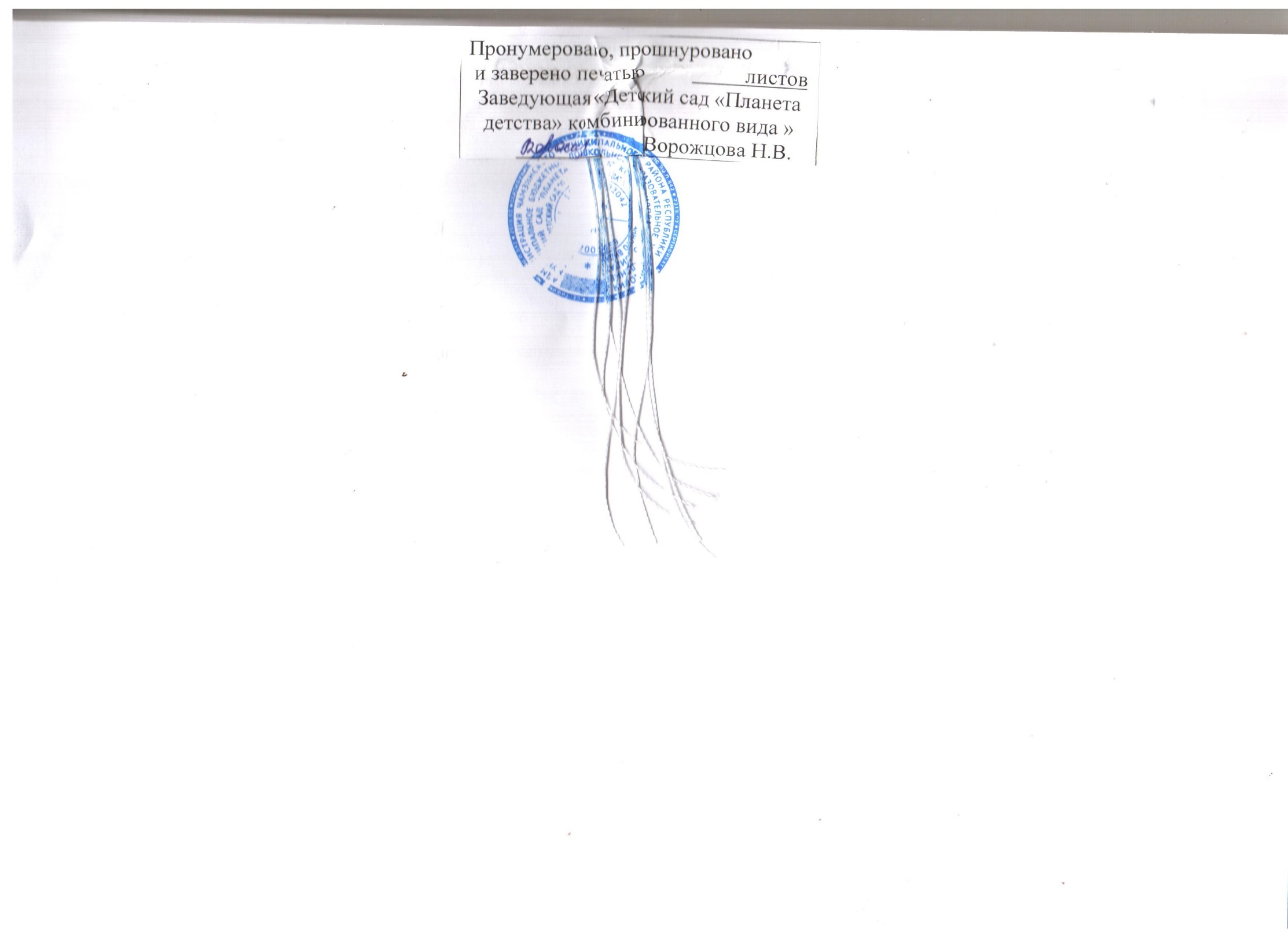 ОрганизацияСодержание работыУправление по социальной работе  Чамзинского муниципального районаСтруктурное подразделение «Детский сад комбинированного вида «Ягодка» МБДОУ «Детский сад «Планета детства» комбинированногоЧамзинская детская музыкальная школаОрганизация совместных встреч, посещение отчетных концертов«Чамзинский многопрофильный Лицей №1»Работа по преемственностиГБУЗ РМ «Комсомольская межрайонная больница»Медицинское обслуживание воспитанниковРайонный краеведческий музейОрганизация экскурсий, познавательных мероприятийМБУ ЦРБ Центральная детская библиотекаОрганизация экскурсий, конкурсов, праздников книг.Государственный театр кукол г.СаранскПриобщение детей к театральной культуре. Организация показа спектакляОбразованиеПедагогов, чел.Педагогов, %Высшее дошкольное538%Высшее педагогическое1185%Среднее специальное215%№ Наименование конкурсаФИО воспитателянаграда1Международный конкурс флористики «Фантазии из цветов и листьев»2019Маркина Екатерина АлександровнаБлагодарность за подготовку победителя2Всероссийский творческий конкурс «Воспитатель – больше, чем профессия!»2019Маркина Екатерина АлександровнаБлагодарственное письмо за большую организационную и методическую помощь3Международный конкурс «И снова осень дарит вдохновение»2019Маркина Екатерина АлександровнаДиплом за подготовку победителей4Всероссийский творческий конкурс «Символы России» ко Дню России(сайт Одаренность.ру)2019Маркина Екатерина АлександровнаБлагодарственное письмо за подготовку победителей5Международный конкурс педагогического мастерства «Лучшая мультимедийная презентация»2019Маркина Екатерина АлександровнаДиплом победителя III местоНоминация игра «Достопримечательности Саранска»6Всероссийский профессиональный педагогический конкурс для педагогов и воспитателей(Радуга талантов.РФ)2019Ларькина Светлана Анатольевна1 место№конкурсыНоминацияФ. И. ребёнка РезультатВсероссийский уровеньВсероссийский уровеньВсероссийский уровеньВсероссийский уровеньВсероссийский уровень1Международный конкурс новогодних поделок «Мастерская Деда Мороза - 2019» (сайт Одаренность.ру)Номинация «Символ года»Ажнакин Максим1 место2Международный конкурс «Пасхальный сувенир» (информационно-образовательный ресурс «Шаг вперед»)2019Номинация «Детское творчество»Работа «Пасхальный зайчик»Маркин Глеб1 место3Международный конкурс творческих работ ко Дню Космонавтики (Одаренность.ру)2019Название: Открытый космосЖадеева Валерия1 место4Международный конкурс «И снова осень дарит вдохновение» (информационно-образовательный ресурс «Шаг вперед»)2019Работа: Осенний дождьКильдяева ВикаДиплом II степениРеспубликанский уровеньРеспубликанский уровеньРеспубликанский уровеньРеспубликанский уровеньРеспубликанский уровень1XVI Республиканский конкурс детско – юношеского творчества по пожарной безопасности «Неопалимая Купина»2019Пичуркина ВикторияГрамота 3 место2Республиканский творческий конкурс «Пасхальная радость»2019Номинация «Пасхальный дар»Мамыкина Софья2 место3Республиканский творческий конкурс «Пасхальная радость»2019Номинация «Пасхальный сюжет»Антипова Саша2 место4"Республиканский конкурс среди воспитанников дошкольных организаций "Россия-наш общий дом", МГПИ им Евсевьева", 2019Номинация"Оригинальное прочтение стихотворения»Винтайкин ГлебДиплом победителя                                                      Муниципальный уровень                                                      Муниципальный уровень                                                      Муниципальный уровень                                                      Муниципальный уровень                                                      Муниципальный уровень1XVI Районный конкурс детско – юношеского творчества по пожарной безопасности «Неопалимая Купина»2019ИЗО «Пожарные всегда на страже»Азыркин Олег1 место2.XVI Районный конкурс детско – юношеского творчества по пожарной безопасности «Неопалимая Купина»2019ДПИ «Огнетушитель»Озерова Вероника1 место3XVI Районный конкурс детско – юношеского творчества по пожарной безопасности «Неопалимая Купина»2019ИЗО «Борьба двух стихий-воды и огня»Антипова Александра1 место4.XVI Районный конкурс детско – юношеского творчества по пожарной безопасности «Неопалимая Купина»2019ИЗО «Сбережем природу вместе»Вильдяев Иван1 место5.XVI Районный конкурс детско – юношеского творчества по пожарной безопасности «Неопалимая Купина»2019ДПИ «Пожарные на посту»Никитин Сергей1 место6.XVI Районный конкурс детско – юношеского творчества по пожарной безопасности «Неопалимая Купина»2019ИЗО «Пожар в жилом доме»Еремкин Юра3 место7.Конкурс « В свете елочных огней»2019Номинация «Новогодняя игрушка на елку»Годяйкина Анна2 место8Конкурс « В свете елочных огней»2019Номинация «Новогодняя игрушка на елку»Аркаева Светлана2 местоКоличество детей в семьеКол-во%семьи с одним ребенком3630семьи с 2-мя детьми6554многодетные семьи2017семьи, у которых данный детский сад посещают дваребенка54N п/пПоказателиЕдиница измерения1.Образовательная деятельность1.1Общая численность воспитанников, осваивающих образовательную программу дошкольного образования, в том числе:120 человек 1.1.1В режиме полного дня (8-12 часов)120 человека1.1.2В режиме кратковременного пребывания (3-5 часов)8 человек1.1.3В семейной дошкольной группе01.1.4В форме семейного образования с психолого-педагогическим сопровождением на базе дошкольной образовательной организации01.2Общая численность воспитанников в возрасте до 3 лет191.3Общая численность воспитанников в возрасте от 3 до 8 лет1011.4Численность/удельный вес численности воспитанников в общей численности воспитанников, получающих услуги присмотра и ухода:120 человека /100%1.4.1В режиме полного дня (8-12 часов)120 человека /100%1.4.2В режиме продленного дня (12-14 часов)01.4.3В режиме круглосуточного пребывания01.5Численность/удельный вес численности воспитанников с ограниченными возможностями здоровья в общей численности воспитанников, получающих услуги:01.5.1По коррекции недостатков в физическом и (или) психическом развитии01.5.2По освоению образовательной программы дошкольного образования01.5.3По присмотру и уходу01.6Средний показатель пропущенных дней при посещении дошкольной образовательной организации по болезни на одного воспитанника3,6 день1.7Общая численность педагогических работников, в том числе:13 человека1.7.1Численность/удельный вес численности педагогических работников, имеющих высшее образование11 человека/85%1.7.2Численность/удельный вес численности педагогических работников, имеющих высшее образование педагогической направленности (профиля)11 человека/85%1.7.3Численность/удельный вес численности педагогических работников, имеющих среднее профессиональное образование2 человек/15%1.7.4Численность/удельный вес численности педагогических работников, имеющих среднее профессиональное образование педагогической направленности (профиля)2 человек/15%1.8Численность/удельный вес численности педагогических работников, которым по результатам аттестации присвоена квалификационная категория, в общей численности педагогических работников, в том числе:1.8.1Высшая1 человек/8%1.8.2Первая10 человек/77%1.9Численность/удельный вес численности педагогических работников в общей численности педагогических работников, педагогический стаж работы которых составляет:1.9.1До 5 лет1 человек/8%1.9.2Свыше 30 лет4 человек/31%1.10Численность/удельный вес численности педагогических работников в общей численности педагогических работников в возрасте до 30 лет1 человек/8%1.11Численность/удельный вес численности педагогических работников в общей численности педагогических работников в возрасте от 55 лет3 человека/23%1.12Численность/удельный вес численности педагогических и административно-хозяйственных работников, прошедших за последние 5 лет повышение квалификации/профессиональную переподготовку по профилю педагогической деятельности или иной осуществляемой в образовательной организации деятельности, в общей численности педагогических и административно-хозяйственных работников13 человека/100%1.13Численность/удельный вес численности педагогических и административно-хозяйственных работников, прошедших повышение квалификации по применению в образовательном процессе федеральных государственных образовательных стандартов в общей численности педагогических и административно-хозяйственных работников13 человека/100%1.14Соотношение "педагогический работник/воспитанник" в дошкольной образовательной организации13/1201.15Наличие в образовательной организации следующих педагогических работников:1.15.1Музыкального руководителяда1.15.2Инструктора по физической культуренет1.15.3Учителя-логопедада1.15.4Логопеданет1.15.5Учителя- дефектологанет1.15.6Педагога-психологанет2.Инфраструктура2.1Общая площадь помещений, в которых осуществляется образовательная деятельность, в расчете на одного воспитанника7 кв.м.2.2Площадь помещений для организации дополнительных видов деятельности воспитанников4 кв.м.2.3Наличие физкультурного залада2.4Наличие музыкального залада2.5Наличие прогулочных площадок, обеспечивающих физическую активность и разнообразную игровую деятельность воспитанников на прогулкеда